CORRECTIONExercice 1Soulignez les affirmations vraies pour protéger la nature.Prélever moins de ressources naturelles.		Consommer moins d’énergie.Réduire les déchets.Faire du sport.Recycler les déchets.Arracher les arbres.Exercice 2Associez les mots aux définitions suivantes. Attention à l’intrus !Tout ce que nous jetons : déchet Qui provient de tissus vivants, par opposition à "chimique": organiqueRendre malsain : polluerFait de réutiliser des produits industriels usagés : recyclageMélange de matières organiques et végétales utilisé comme engrais : compostProduit, substance nocive, dangereuse pour un organisme : toxiqueExercice 3Entourez Vrai ou Faux.Collège des Dominicaines de notre Dame de la Délivrande – Araya-Classe : CM2                                                                  Avril 2020  - 2ème semaineNom : ________________________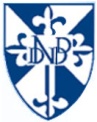 Brûler des déchets ne pollue pas.VRAIFAUXLes boîtes de conserves sont des produits recyclables.VRAIFAUXC’est important de trier les déchets pour protéger nos villes.VRAIFAUXLes produits emballés augmentent le risque de la pollution.VRAIFAUXLes déchets ménagers sont recyclables.VRAIFAUX